This assessment checklist provides a guide to record student's demonstrated skills and knowledge.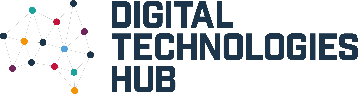 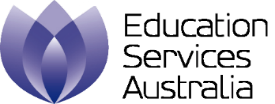 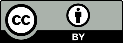 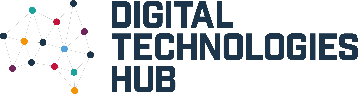 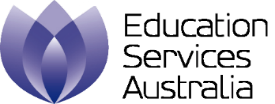 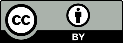 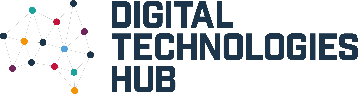 Name______________________________Date ___ /  ___  / ___Date ___ /  ___  / ___Demonstrated knowledge/skillsYes/No or progressingCommentsThe student explains how the same data sets can be represented in different ways.-	Compares a data set represented in two or more different ways-	Data is represented as images, numbers or text-The student can interpret data organised and displayed in different way.Correct headings are identified where data is organised under headings The data described is accurateThe way the data is organised is correctly describedThe student can present data using a suitable formatTheir digital chart has headings, labels and values, a suitable scale and data is organisedThe data is accurateOrder of data has been considered (least to most, highest to lowest etc)